Załącznik Nr 1do regulaminu  uczestnictwa w programie Powiat Sandomierski/Powiatowe Centrum Pomocy Rodzinie w Sandomierzuul. Mickiewicza 34, Tel  15 644 10 10 wew. 341  FORMULARZ ZGŁOSZENIOWY do udziału w programie,,POMOC OSOBOM NIEPEŁNOSPRAWNYM POSZKODOWANYM W WYNIKU ŻYWIOŁU LUB SYTUACJI KRYZYSOWYCH WYWOŁANYCH CHOROBAMI ZAKAŹNYMI” PROGRAM W RAMACH MODUŁU IV FINANSOWANY ZE ŚRODKÓW PAŃSTWOWEGO FUNDUSZU REHABILITACJI OSÓB NIEPEŁNOSPRAWNYCH-REALIZOWANY W 2021 R. PRZEZ POWIATOWE CENTRUM POMOCY RODZINIE W SANDOMIERZUI.  DANE OSOBY NIEPEŁNOSPRAWNEJ II OŚWIADCZENIA Oświadczam, że:zgłaszam chęć uczestnictwa/uczestnictwa podopiecznego w programie Państwowego Funduszu Rehabilitacji Osób Niepełnosprawnych „Pomoc osobom niepełnosprawnym poszkodowanym 
w  wyniku żywiołu lub sytuacji kryzysowych wywołanych chorobami zakaźnymi” – Moduł IV – wsparcie, które polega na uzyskaniu:- środków ochrony osobistej i środków do dezynfekcji, - przyrządów pomiarowych (termometr bezdotykowy, pulsoksymetr).Oświadczam, że:- nie ubiegam się i nie otrzymałam/em na podstawie odrębnego wniosku pomocy finansowej ze środków PFRON na realizację dodatkowego wsparcia w ramach Modułu IV programu „Pomoc osobom niepełnosprawnym poszkodowanym w wyniku żywiołu lub sytuacji kryzysowych wywołanych chorobami zakaźnymi” w tym z samorządu województwa lub z samorządu powiatowego lub gminnego.Świadomy/a odpowiedzialności karnej wynikającej z art. 233 § 1 i § 6 kk w zw. z art. 75 §2 i art. 83 § 3 kpa za składanie fałszywych zeznań, oświadczam, że dane zawarte w niniejszym wniosku zostały podane zgodnie z prawdą. O zmianach zaistniałych po złożeniu wniosku zobowiązuję się informować w ciągu 14 dni od zaistnienia zmiany. Oświadczam, że:wyrażam zgodę na przetwarzanie moich danych osobowych oraz danych osobowych mojego podopiecznego podanych w związku z realizacją Programu Państwowego Funduszu Rehabilitacji Osób Niepełnosprawnych „Pomoc osobom niepełnosprawnym poszkodowanym w wyniku żywiołu lub sytuacji kryzysowych wywołanych chorobami zakaźnymi” – Moduł IV, przez Administratora danych, tj. Powiatowe Centrum Pomocy Rodzinie w Sandomierzu, ul. Mickiewicza 34, 27-600 Sandomierz  w celu uczestnictwa w ww. Programie;dane są zgodne z prawdą i podaję je dobrowolnie.Uwaga:
Informujemy, że złożenie formularza zgłoszeniowego nie jest równoważne z przyznaniem pomocy oraz, że zgłoszenia rozpatrywane są w roku złożenia i nie przechodzą na kolejne lata.Do formularza zgłoszeniowego należy dołączyć:kserokopię aktualnego orzeczenia o stopniu niepełnosprawności lub orzeczenie równoważne,kserokopia pełnomocnictwa lub postanowienie sądu, jeśli ustanowiony jest pełnomocnik lub opiekun prawny ( jeśli dotyczy), podpisaną klauzulę informacyjną o przetwarzaniu danych osobowych.                      KLAUZULA INFORMACYJNA O PRZETWARZANIU DANYCH OSOBOWYCH	Zgodnie z art. 13 ust. 1 i ust. 2 Rozporządzenia  Parlamentu Europejskiego i Rady (UE) 
w sprawie ochrony osób fizycznych w związku z przetwarzaniem danych osobowych i w sprawie swobodnego przepływu takich danych oraz uchylenia dyrektywy 95/46/WE (ogólne rozporządzenie 
o ochronie danych) informuję, iż:Administratorem Pani/Pana danych osobowych jest Powiatowe Centrum Pomocy Rodzinie               w Sandomierzu z siedzibą w Sandomierzu przy ul. Mickiewicza 34, kontakt mailowy pod adresem: pcpr_sandomierz@op.pl  reprezentowane przez Dyrektora Powiatowego Centrum Pomocy Rodzinie w Sandomierzu, Inspektorem Ochrony Danych jest Cezary Gradziński
 tel: 15 644 10 10 wewn. 320 e mail: gradzinski@powiat.sandomierz.plPani/Pana dane osobowe przetwarzane będą w celu realizacji obowiązków prawnych  ciążących na Powiatowym Centrum Pomocy Rodzinie w Sandomierzu, realizacji zawartych umów, 
w pozostałych przypadkach Pani/Pana dane osobowe przetwarzane są wyłącznie na podstawie wcześniej udzielonej zgody, w zakresie i celu określonym w treści zgody.Odbiorcami Pani/Pana danych osobowych mogą być: uprawnione organy publiczne, podmioty wykonujące zadania publiczne lub działające na zlecenie organów władzy publicznej 
w zakresie i celach, które wynikają z przepisów powszechnie obowiązującego prawa oraz inne podmioty, które na podstawie stosownych umów przetwarzają dane osobowe dla których Administratorem danych jest Dyrektor Powiatowego Centrum Pomocy Rodzinie 
w Sandomierzu.Pani/Pana dane osobowe nie będą przekazywane do państwa trzeciego/organizacji międzynarodowej.Pani/Pana dane osobowe będą przechowywane przez okres niezbędny do realizacji celów wskazanych w pkt. 2  nie krócej jednak niż przez okres wskazany w ustawie z dnia 14 lipca 1982r. o narodowym zasobie archiwalnym  i archiwach (Dz. U. z 2018r., poz. 217) lub 
w innych obowiązujących przepisach prawa.Posiada Pani/Pan prawo  do:- dostępu do treści swoich danych na podstawie art. 15 RODO,
- prawo ich sprostowania na podstawie art. 16 RODO, 
- usunięcia danych (prawo do bycia zapomnianym") na podstawie art. 17 RODO, 
- ograniczenia przetwarzania danych na podstawie art. 18 RODO,
- prawo do przenoszenia danych na podstawie art. 20 RODO,
- prawo wniesienia sprzeciwu wobec przetwarzania danych na podstawie art.21 RODO,
- prawo do cofnięcia zgody w dowolnym momencie bez wpływu na zgodność z prawem 
  przetwarzania na podstawie art. 7 ust 3 (jeżeli przetwarzanie odbywa się na podstawie   
  zgody), którego dokonano na podstawie zgody przed jej wycofaniemPrzysługuje Pan/Pani prawo wniesienia skargi do Prezesa Urzędu Ochrony Danych Osobowych  gdy uzna Pani/Pan, iż przetwarzanie danych osobowych Pani/Pana dotyczących narusza przepisy ogólnego rozporządzenia o ochronie danych osobowych.Podanie przez Pana/Panią danych osobowych jest  obowiązkowe, w sytuacji gdy przesłankę przetwarzania danych stanowi przepis prawa lub zawarta między stronami umowa. Jest Pan/Pani zobowiązana do ich podania, a konsekwencją niepodania danych osobowych będzie brak możliwości prawnych zrealizowania Pani/Pana żądania.Pani/Pana dane nie będą przetwarzane w sposób zautomatyzowany w tym również  w formie profilowania. Oświadczam, że  zapoznałam/em* się z treścią  klauzuli  informacyjnej.…………………………                                                       ………………………………………………………        / data /						             / czytelny podpis /* niepotrzebne skreślićDane BeneficjentaImię i nazwiskoDane BeneficjentaPłeć:Kobieta                  Mężczyzna    Dane BeneficjentaPESELDane kontaktoweUlicaDane kontaktoweNr domuDane kontaktoweNr lokaluDane kontaktoweMiejscowośćDane kontaktoweKod pocztowyDane kontaktoweWojewództwoDane kontaktowePowiatDane kontaktoweGminaDane kontaktoweTelefon kontaktowyDane osobowe 
opiekuna prawnego
(o ile dotyczy)Imię i nazwiskoDane osobowe 
opiekuna prawnego
(o ile dotyczy)UlicaDane osobowe 
opiekuna prawnego
(o ile dotyczy)Nr domuDane osobowe 
opiekuna prawnego
(o ile dotyczy)Nr lokaluDane osobowe 
opiekuna prawnego
(o ile dotyczy)MiejscowośćDane osobowe 
opiekuna prawnego
(o ile dotyczy)Kod pocztowyDane osobowe 
opiekuna prawnego
(o ile dotyczy)GminaDane osobowe 
opiekuna prawnego
(o ile dotyczy)Tel kontaktowyPosiadane orzeczenieJestem osobą z niepełnosprawnościami Orzeczenie o niepełnosprawności               Orzeczenie o niepełnosprawności w stopniu:                         znacznym                                             umiarkowanym                                                                           lekkim                             Grupa inwalidzka:          I grupa                                                                     II grupa                    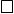                                               III grupa                   Całkowita niezdolność do pracy i do samodzielnej egzystencji lub całkowita niezdolność do samodzielnej egzystencji         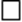 Całkowita niezdolność do pracy                         Częściowa niezdolność do pracy                       Orzeczenie dotyczące niepełnosprawności ważne jest:bezterminowo                                                                okresowo – do dnia …………………….         Rodzaj i nazwa placówki do której uczęszcza Wnioskodawca/PodopiecznyWTZ                                                 ŚDS                                                  MiejscowośćDataPodpis uczestnika/opiekuna prawnego/pełnomocnika